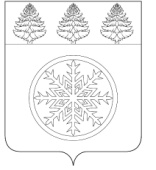 РОССИЙСКАЯ ФЕДЕРАЦИЯИРКУТСКАЯ ОБЛАСТЬД у м аЗиминского городского муниципального образованияРЕШЕНИЕот ___________ 			     г. Зима	                               № ____Об утверждении Положения о бюджетном процессе в Зиминскомгородском муниципальном образовании   В целях приведения муниципального правового акта в соответствие с действующим законодательством Российской Федерации, руководствуясь статьями 36, 78-81 Устава Зиминского городского муниципального образования, Дума Зиминского городского муниципального образованияР Е Ш И Л А:	1. Утвердить Положение о бюджетном процессе в Зиминском городском муниципальном образовании (прилагается).  2. Признать утратившими силу:  2.1. решение Думы Зиминского городского муниципального образования от 28.04.2016 № 180 «Об утверждении Положения о бюджетном процессе в Зиминском городском муниципальном образовании»;  2.2. решение Думы Зиминского городского муниципального образования от 31.01.2019 № 407 «О внесении изменений в Положение о бюджетном процессе в Зиминском городском муниципальном образовании, утвержденное решением Думы Зиминского городского муниципального образования от 28.04.2016 № 180».  3. Настоящее решение подлежит официальному опубликованию в общественно-политическом еженедельнике г.Зимы и Зиминского района «Новая Приокская правда» и размещению на официальном сайте администрации Зиминского городского муниципального образования в информационно- телекоммуникационной сети «Интернет».4. Настоящее решение вступает в силу после дня его официального опубликования.                                УТВЕРЖДЕН                                                                               решением Думы Зиминского городского                                                            муниципального образования                                                               от _____________ г.  №_______Положениео бюджетном процессе в Зиминском городском муниципальном образованииРаздел I. Общие положенияСтатья 1. Правоотношения, регулируемые настоящим ПоложениемНастоящее Положение регламентирует бюджетные отношения, возникающие между участниками бюджетных правоотношений по установлению порядка составления и рассмотрения проекта бюджета в Зиминском городском муниципальном образовании  (далее - местный бюджет), утверждения и исполнения местного бюджета, осуществления контроля за его исполнением, рассмотрения и утверждения отчета об исполнении местного бюджета.Статья 2. Правовые основы осуществления бюджетных правоотношений в Зиминском городском муниципальном образовании1. Бюджетные правоотношения в Зиминском городском муниципальном образовании осуществляются в соответствии с Бюджетным кодексом Российской Федерации, Федеральным законом от 07.02.2011 N 6-ФЗ "Об общих принципах организации и деятельности контрольно-счетных органов субъектов Российской Федерации и муниципальных образований", Федеральным законом от 06.10.2003 № 131-ФЗ «Об общих принципах организации местного самоуправления в Российской Федерации», приказом Министерства финансов Российской Федерации от 06.06.2019 № 85н «О порядке формирования и применения кодов бюджетной классификации Российской Федерации, их структуре и принципах назначения» и иными законодательными и нормативными правовыми актами Российской Федерации, Иркутской области, Уставом Зиминского городского муниципального образования.2. В случае противоречия между настоящим Положением и иными муниципальными правовыми актами Зиминского городского муниципального образования, регулирующими бюджетные правоотношения, применяется настоящее Положение.Статья 3. Понятия и термины, применяемые в настоящем ПоложенииВ настоящем Положении применяются понятия и термины в значениях, определенных Бюджетным кодексом Российской Федерации.Статья 4. Особенности применения бюджетной классификации Российской Федерации в Зиминском городском муниципальном образовании1. В целях обеспечения единства бюджетной классификации Российской Федерации и сопоставимости показателей бюджетов бюджетной системы при группировке доходов, расходов и источников финансирования дефицитов бюджетов применяется бюджетная классификация Российской Федерации, а также порядок ее применения, установленный Министерством финансов Российской Федерации.   Статья 5. Основные этапы бюджетного процесса в Зиминском городском муниципальном образованииБюджетный процесс в Зиминском городском муниципальном образовании включает следующие этапы:- составление проекта местного бюджета;- рассмотрение и утверждение местного бюджета;- исполнение местного бюджета;- составление, внешняя проверка, рассмотрение и утверждение отчета об исполнении местного бюджета;- осуществление внешнего и внутреннего муниципального финансового контроля.Статья 6. Участники бюджетного процессаУчастниками бюджетного процесса в Зиминском городском муниципальном образовании являются:-  мэр Зиминского городского муниципального образования (далее - мэр города);- Дума Зиминского городского муниципального образования (далее - городская Дума);- администрация Зиминского городского муниципального образования (далее- администрация города);- Управление по финансам и налогам администрации Зиминского городского муниципального образования (далее - финансовый орган);- Контрольно- счетная палата Зиминского городского муниципального образования (далее – Контрольно – счетная палата города);- отдел по внутреннему финансовому контролю и контролю в сфере закупок администрации Зиминского городского муниципального образованию (далее - отдел контроля);- главные распорядители бюджетных средств;- распорядители бюджетных средств;- главные администраторы (администраторы) доходов местного бюджета;- главные администраторы (администраторы) источников финансирования дефицита местного бюджета;- получатели бюджетных средств;- иные органы, на которые бюджетным законодательством Российской Федерации возложены бюджетные полномочия по регулированию бюджетных правоотношений, организации и осуществлению бюджетного процесса в Зиминском городском муниципальном образовании.Главные распорядители средств местного бюджета устанавливаются решением городской Думы о местном бюджете в составе ведомственной структуры расходов.Статья 7. Бюджетные полномочия участников бюджетного процессаПолномочия участников бюджетного процесса осуществляются в соответствии с Бюджетным кодексом Российской Федерации.1. Городская Дума:- рассматривает и утверждает местный бюджет и отчет о его исполнении;- осуществляют контроль в ходе рассмотрения отдельных вопросов исполнения местного бюджета на заседаниях комиссий, рабочих групп представительных органов, в ходе проводимых представительными органами слушаний и в связи с депутатскими запросами;- формирует и определяет правовой статус органов внешнего муниципального финансового контроля;- устанавливает, изменяет и отменяет местные налоги и сборы в соответствии с законодательством Российской Федерации о налогах и сборах;- устанавливает налоговые льготы по местным налогам, основания и порядок их применения;- принимает планы и программы развития муниципального образования, утверждение отчетов об их исполнении;- определяет порядок управления и распоряжения имуществом, находящимся в муниципальной собственности;- определяет порядок принятия решений о создании, реорганизации и ликвидации муниципальных предприятий, а также об установлении тарифов на услуги муниципальных предприятий и учреждений, выполнение работ, за исключением случаев, предусмотренных федеральными законами;- осуществляет иные бюджетные полномочия в соответствии с Бюджетным кодексом Российской Федерации, Федеральным законом от 06.10.2003 № 131-ФЗ «Об общих принципах организации местного самоуправления в Российской Федерации», Федеральным законом от 07.02.2011 № 6-ФЗ «Об общих принципах организации и деятельности контрольно-счетных органов субъектов Российской Федерации и муниципальных образований», иными законодательными и нормативными правовыми актами Российской Федерации, Иркутской области, Уставом Зиминского городского муниципального образования.Городская Дума имеет право на:- получение от администрации города сопроводительных материалов в ходе рассмотрения и утверждения проекта местного бюджета; - получение от финансового органа оперативной информации об исполнении местного бюджета;- утверждение (неутверждение) отчета об исполнении местного бюджета;- вынесение оценки деятельности финансового органа;- иные права в соответствии с Бюджетным кодексом Российской Федерации и Уставом Зиминского городского муниципального образования. 2. Мэр города:- определяет бюджетную, налоговую и долговую политику Зиминского городского муниципального образования;- вносит на рассмотрение городской думы проект местного бюджета с необходимыми документами и материалами, а также отчет об исполнении местного бюджета;- вносит в городскую Думу предложения по установлению, изменению, отмене местных налогов и сборов, введению и отмене налоговых льгот по местным налогам;- обеспечивает управление муниципальным долгом;- осуществляет от имени Зиминского городского муниципального образования муниципальные заимствования;- утверждает состав, порядок и сроки внесения информации в муниципальную долговую книгу;- осуществляет иные бюджетные полномочия в соответствии с Бюджетным кодексом Российской Федерации и настоящим Положением.3. Администрация города:- устанавливает порядок разработки и разрабатывает прогноз социально-экономического развития города;- обеспечивает составление проекта местного бюджета  для внесения его с необходимыми документами и материалами на утверждение в городскую  Думу; - обеспечивает исполнение местного бюджета и составление бюджетной отчетности;- представляет отчет об исполнении местного бюджета  на утверждение городской Думы;- распоряжается средствами местного бюджета в соответствии с законодательством;- устанавливает порядок формирования, реализации и проведения оценки эффективности муниципальных программ; - управляет и распоряжается имуществом, находящимся в муниципальной собственности, в порядке определенном городской Думой;- разрабатывает проект стратегии социально-экономического развития города;- устанавливает порядок утверждения и реализации ведомственных целевых программ;- утверждает муниципальные программы, ведомственные целевые программы;- разрабатывает порядок формирования и финансового обеспечения муниципальных заданий и утверждает их;- определяет порядок использования бюджетных ассигнований резервного фонда администрации города;- устанавливает порядок ведения реестра расходных обязательств;- обеспечивает управление муниципальным долгом;- осуществляет муниципальные заимствования от имени муниципального образования;- организует инвестиционную деятельность города;- утверждает Генеральные условия эмиссии и обращения муниципальных ценных бумаг города, условия эмиссии и обращения муниципальных ценных бумаг города, отчет об итогах эмиссии муниципальных ценных бумаг города;- утверждает перечень главных администраторов доходов местного бюджета в соответствии с общими требованиями, установленными Правительством Российской Федерации; - утверждает перечень главных администраторов источников финансирования дефицита местного бюджета в соответствии с общими требованиями, установленными Правительством Российской Федерации;- осуществляет иные полномочия в соответствии с Бюджетным кодексом Российской Федерации и принимаемыми в соответствии с ним муниципальными правовыми актами,  регулирующими бюджетные правоотношения Российской Федерации и настоящим Положением.4. Финансовый орган:- организует составление и составляет проект местного бюджета на очередной финансовый год (очередной финансовый год и плановый период), представляет его  мэру города для рассмотрения и принятия решения о направлении его в городскую Думу;- составляет, утверждает и ведет сводную бюджетную роспись;- организует исполнение и исполняет бюджет;- устанавливает порядок составления и ведения сводной бюджетной росписи Зиминского городского муниципального образования и сводных бюджетных росписей главных распорядителей бюджетных средств;- устанавливает порядок составления и ведения кассового плана;- осуществляет методологическое руководство  составления проекта местного бюджета и исполнения местного бюджета;- устанавливает порядок составления сводной бюджетной отчетности и составляет отчетность об исполнении местного бюджета;- осуществляет внутренний, предварительный и последующий контроль за исполнением местного бюджета, в том числе контроль за целевым и эффективным расходованием бюджетных средств главными распорядителями, распорядителями и получателями бюджетных средств;- разрабатывает программу муниципальных заимствований;- ведет муниципальную долговую книгу;- устанавливает порядок и методику планирования бюджетных ассигнований;- открывает и ведет в порядке, им установленном, лицевые счета для учета операций по исполнению бюджета;- осуществляет кассовое обслуживание исполнения местного бюджета;- выносит предупреждение о ненадлежащем исполнении бюджетного процесса;- согласует решения налоговых органов об изменении сроков уплаты налогов (подлежащих зачислению в местный бюджет)  в форме отсрочки, рассрочки, инвестиционного налогового кредита на очередной финансовый год;- применяет бюджетные меры принуждения за совершение бюджетного нарушения;- взыскивает в бесспорном порядке с лицевых счетов главных распорядителей, распорядителей и получателей бюджетных средств в размере бюджетных средств, использованных не по целевому назначению;- утверждает перечень кодов подвидов по видам доходов, главными администраторами которых являются органы местного самоуправления и находящиеся в их ведении муниципальные казенные учреждения;- осуществляет анализ финансового состояния принципала в целях предоставления муниципальной гарантии;- организует разработку проекта решения местного бюджета очередной финансовый год (очередной финансовый год и плановый период);- исполняет судебные акты по обращению взыскания на средства местного бюджета;- проводит мониторинг качества финансового менеджмента, включающий мониторинг качества исполнения бюджетных полномочий, а также качества управления активами, осуществления закупок товаров, работ и услуг для обеспечения муниципальных нужд, в установленном им порядке в отношении главных администраторов средств местного бюджета;- осуществляет иные полномочия в области бюджетного процесса в соответствии с федеральными законами, законами Иркутской области, Уставом Зиминского городского муниципального образования, настоящим Положением и иными муниципальными правовыми актами в сфере регулирования бюджетных правоотношений.6. Контрольно – счетная палата города :- осуществляет аудит эффективности, направленный на определение экономности и результативности использования бюджетных средств;-  проводит экспертизу проекта решения о местном бюджете, иных нормативных правовых актов бюджетного законодательства, в том числе обоснованности показателей (параметров и характеристик) местного бюджета;- проводит экспертизу муниципальных программ;- проводит анализ и мониторинг бюджетного процесса, в том числе подготавливает предложения по устранению выявленных отклонений в бюджетном процессе;          - осуществляет финансово-экономическую экспертизу проектов муниципальных правовых актов в части, касающейся расходных обязательств Зиминского городского муниципального образования;          - подготавливает предложения по совершенствованию осуществления главными распорядителями бюджетных средств, главными администраторами доходов бюджета, главными администраторами источников финансирования дефицита бюджета внутреннего финансового аудита;- осуществляет иные полномочия, установленные Федеральным законом от 5 апреля 2013 года N 41-ФЗ "О Счетной палате Российской Федерации" и Федеральным законом от 7 февраля 2011 года N 6-ФЗ "Об общих принципах организации и деятельности контрольно-счетных органов субъектов Российской Федерации и муниципальных образований".7. Главный распорядитель бюджетных средств местного бюджета:- обеспечивает результативность, адресность и целевой характер использования бюджетных средств в соответствии с утвержденными ему бюджетными ассигнованиями и лимитами бюджетных обязательств;- формирует перечень подведомственных ему распорядителей и получателей бюджетных средств;- ведет реестр расходных обязательств, подлежащих исполнению в пределах утвержденных ему лимитов бюджетных обязательств и бюджетных ассигнований;- осуществляет планирование соответствующих расходов бюджета, составляет обоснования бюджетных ассигнований;- составляет, утверждает и ведет бюджетную роспись, распределяет бюджетные ассигнования, лимиты бюджетных обязательств по подведомственным распорядителям и получателям бюджетных средств и исполняет соответствующую часть бюджета;- вносит предложения по формированию и изменению лимитов бюджетных обязательств;- вносит предложения по формированию и изменению сводной бюджетной росписи;- определяет порядок утверждения бюджетных смет подведомственных получателей бюджетных средств, являющихся казенными учреждениями;- формирует и утверждает муниципальные задания;- обеспечивает соблюдение получателями межбюджетных субсидий, субвенций и иных межбюджетных трансфертов, имеющих целевое назначение, а также иных субсидий и бюджетных инвестиций, определенных Бюджетным кодексом Российской Федерации, условий, целей и порядка, установленных при их предоставлении;- формирует бюджетную отчетность главного распорядителя бюджетных средств;- отвечает от имени Зиминского городского муниципального образования  по денежным обязательствам подведомственных ему получателей бюджетных средств;- выступает в суде от имени Зиминского городского муниципального образования в качестве представителя ответчика по искам к муниципальному образованию:1) о возмещении вреда, причиненного физическому лицу или юридическому лицу в результате незаконных действий (бездействия) органов местного самоуправления или должностных лиц этих органов, по ведомственной принадлежности, в том числе в результате издания актов органов местного самоуправления, не соответствующих закону или иному правовому акту;2) предъявляемым при недостаточности лимитов бюджетных обязательств, доведенных подведомственному ему получателю бюджетных средств, являющемуся казенным учреждением, для исполнения его денежных обязательств;3) по иным искам к  Зиминскому городскому муниципальному образованию, по которым в соответствии с федеральным законом интересы соответствующего публично-правового образования представляет орган, осуществляющий в соответствии с бюджетным законодательством Российской Федерации полномочия главного распорядителя средств бюджета муниципального образования;- выступает в суде соответственно от имени Зиминского городского муниципального образования в качестве представителя истца по искам о взыскании денежных средств в порядке регресса в соответствии с пунктом 3.1 статьи 1081 Гражданского кодекса Российской Федерации к лицам, чьи действия (бездействие) повлекли возмещение вреда за счет соответственно казны Зиминского городского муниципального образования;- осуществляет внутренний финансовый аудит;- издает ведомственные (внутренние) акты, обеспечивающие осуществление внутреннего финансового аудита с соблюдением федеральных стандартов внутреннего финансового аудита;- проводит мониторинг качества финансового менеджмента, включающий мониторинг качества исполнения бюджетных полномочий, а также качества управления активами, осуществления закупок товаров, работ и услуг для обеспечения муниципальных нужд в отношении подведомственных ему администраторов бюджетных средств;- осуществляет иные бюджетные полномочия, установленные Бюджетным кодексом Российской Федерации и принимаемыми в соответствии с ним муниципальными правовыми актами, регулирующими бюджетные правоотношения.8. Распорядитель бюджетных средств местного бюджета:- осуществляет планирование соответствующих расходов местного бюджета;- распределяет бюджетные ассигнования, лимиты бюджетных обязательств по подведомственным распорядителям и (или) получателям бюджетных средств и исполняет соответствующую часть местного бюджета;- вносит предложения главному распорядителю бюджетных средств, в ведении которого находится, по формированию и изменению бюджетной росписи;- обеспечивает соблюдение получателями межбюджетных субсидий, субвенций и иных межбюджетных трансфертов, имеющих целевое назначение, а также иных субсидий и бюджетных инвестиций, определенных Бюджетным кодексом Российской Федерации, условий, целей и порядка, установленных при их предоставлении;- осуществляет внутренний финансовый аудит;- издает ведомственные (внутренние) акты, обеспечивающие осуществление внутреннего финансового аудита с соблюдением федеральных стандартов внутреннего финансового аудита;- в случае и порядке, установленных соответствующим главным распорядителем бюджетных средств, осуществляет отдельные бюджетные полномочия главного распорядителя бюджетных средств, в ведении которого находится.9. Получатель бюджетных средств местного бюджета:- составляет и исполняет бюджетную смету;- принимает и (или) исполняет в пределах доведенных лимитов бюджетных обязательств и (или) бюджетных ассигнований бюджетные обязательства;- обеспечивает результативность, целевой характер использования предусмотренных ему бюджетных ассигнований;- вносит соответствующему главному распорядителю (распорядителю) бюджетных средств предложения по изменению бюджетной росписи;- ведет бюджетный учет (обеспечивает ведение бюджетного учета);- формирует бюджетную отчетность (обеспечивает формирование бюджетной отчетности) и представляет бюджетную отчетность получателя бюджетных средств соответствующему главному распорядителю (распорядителю) бюджетных средств;- исполняет иные полномочия, установленные Бюджетным кодексом Российской Федерации и принятыми в соответствии с ним муниципальными правовыми актами, регулирующими бюджетные правоотношения.10. Главный администратор доходов местного бюджета:- формирует перечень подведомственных ему администраторов доходов бюджета;- представляет сведения, необходимые для составления проекта бюджета;- представляет сведения для составления и ведения кассового плана;- формирует и представляет бюджетную отчетность главного администратора доходов местного бюджета;- представляет для включения в перечень источников доходов Российской Федерации и реестр источников доходов местного бюджета сведения о закрепленных за ним источниках доходов;         - утверждает методику прогнозирования поступлений доходов в местный бюджет в соответствии с общими требованиями к такой методике, установленными Правительством Российской Федерации;         - осуществляет иные бюджетные полномочия, установленные Бюджетным  кодексом Российской Федерации и принимаемыми в соответствии с ним муниципальными правовыми актами, регулирующими бюджетные правоотношения.           Перечень главных администраторов доходов местного бюджета должен содержать наименования органов (организаций), осуществляющих бюджетные полномочия главных администраторов доходов местного бюджета, и закрепляемые за ними виды (подвиды) доходов местного бюджета.11. Администратор доходов местного бюджета:- осуществляет начисление, учет и контроль за правильностью исчисления, полнотой и своевременностью осуществления платежей в бюджет, пеней и штрафов по ним;- осуществляет взыскание задолженности по платежам в местный бюджет, пеней и штрафов;- принимает решение о возврате излишне уплаченных (взысканных) платежей в местный бюджет, пеней и штрафов, а также процентов за несвоевременное осуществление такого возврата и процентов, начисленных на излишне взысканные суммы, и представляет поручение в орган Федерального казначейства для осуществления возврата в порядке, установленном Министерством финансов Российской Федерации;- принимает решение о зачете (уточнении) платежей в местный бюджет и представляет уведомление в орган Федерального казначейства;- в случае и порядке, установленных главным администратором доходов бюджета, формирует и представляет главному администратору доходов бюджета сведения и бюджетную отчетность, необходимые для осуществления полномочий соответствующего главного администратора доходов местного бюджета;           - предоставляет информацию, необходимую для уплаты денежных средств физическими и юридическими лицами за муниципальные услуги, а также иных платежей, являющихся источниками формирования доходов местного бюджета, в Государственную информационную систему о государственных и муниципальных платежах в соответствии с порядком, установленным Федеральном законом от 27 июля 2010 года № 210-ФЗ «Об организации предоставления государственных и муниципальных услуг», за исключением случаев, предусмотренных законодательством Российской Федерации;- принимает решение о признании безнадежной к взысканию задолженности по платежам в местный бюджет;- осуществляет иные бюджетные полномочия, установленные Бюджетным кодексом Российской Федерации и принимаемыми в соответствии с ним муниципальными правовыми актами, регулирующими бюджетные правоотношения;           - бюджетные полномочия администраторов доходов местного бюджета осуществляются в порядке, установленном законодательством Российской Федерации, а также в соответствии с доведенными до них главными администраторами доходов местного бюджета, в ведении которых они находятся, правовыми актами, наделяющих их полномочиями администратора доходов местного бюджета.12. Главный администратор источников финансирования дефицита местного бюджета:- формирует перечни подведомственных ему администраторов источников финансирования дефицита местного бюджета;- осуществляет планирование (прогнозирование) поступлений и выплат по источникам финансирования дефицита местного бюджета, кроме операций по управлению остатками средств на едином счете местного бюджета;- обеспечивает адресность и целевой характер использования выделенных в его распоряжение ассигнований, предназначенных для погашения источников финансирования дефицита местного бюджета;- распределяет бюджетные ассигнования по подведомственным администраторам источников финансирования дефицита местного бюджета и исполняет соответствующую часть местного бюджета;- формирует бюджетную отчетность главного администратора источников финансирования дефицита местного бюджета;- утверждает методику прогнозирования поступлений по источникам финансирования дефицита местного бюджета в соответствии с общими требованиями к такой методике, установленными Правительством Российской Федерации; - составляет обоснования бюджетных ассигнований;Перечень главных администраторов источников финансирования дефицита местного бюджета должен содержать наименования органов (организаций), осуществляющих бюджетные полномочия главных администраторов источников финансирования дефицита местного бюджета, и закрепляемые за ними источники финансирования дефицита местного бюджета.13. Администратор источников финансирования дефицита местного бюджета:- осуществляет планирование (прогнозирование) поступлений и выплат по источникам финансирования дефицита местного бюджета;- осуществляет контроль за полнотой и своевременностью поступления в местный бюджет источников финансирования дефицита местного бюджета;- обеспечивает поступления в местный бюджет и выплаты из местного бюджета по источникам финансирования дефицита местного бюджета;- формирует и представляет бюджетную отчетность;- в случае и порядке, установленных соответствующим главным администратором источников финансирования дефицита местного бюджета, осуществляет отдельные бюджетные полномочия главного администратора источников финансирования дефицита местного бюджета, в ведении которого находится;- осуществляет иные бюджетные полномочия, установленные Бюджетным кодексом Российской Федерации и принимаемыми в соответствии с ним муниципальными правовыми актами, регулирующими бюджетные правоотношения.Статья 8. Доходы местного бюджета 1. Доходы местного бюджета формируются в соответствии с бюджетным законодательством Российской Федерации, законодательством о налогах и сборах и законодательством об иных обязательных платежах.К доходам местного бюджета относятся налоговые, неналоговые и безвозмездные поступления.        2.  К налоговым доходам местного бюджета относятся доходы от предусмотренных законодательством Российской Федерации о налогах и сборах федеральных налогов и сборов, в том числе от налогов, предусмотренных специальными налоговыми режимами, региональных налогов, местных налогов и сборов, а также пеней и штрафов по ним.3. В местный бюджет в соответствии с главой 9 Бюджетного кодекса Российской Федерации зачисляются местные налоги и сборы, налоговые доходы от федеральных налогов и сборов, в том числе предусмотренных специальными налоговыми режимами, региональные и местные налоги по единым, дополнительным, дифференцированным нормативам отчислений, установленным Бюджетным кодексом Российской Федерации, законами Иркутской области.Неналоговые доходы местного бюджета формируются в соответствии со статьями 41, 42, 46 и 62 Бюджетного кодекса Российской Федерации.Статья 9. Расходы местного бюджета 1. Расходы местного бюджета образования  формируются исходя из распределения и закрепления полномочий по финансовому обеспечению каждого вида обязательств, вытекающих из федерального законодательства, законодательства Иркутской области и муниципальных правовых актов; 2. Структура и форма расходов местного бюджета, а также порядок предоставления и расходования бюджетных средств, осуществляется в соответствии с главой 10 Бюджетного кодекса Российской Федерации.3. Порядок осуществления расходов местного бюджета на осуществление отдельных государственных полномочий, переданных органам местного самоуправления, устанавливается федеральными органами государственной власти и (или) органами государственной власти Иркутской области.4. Осуществление расходов местного бюджета, связанных с исполнением полномочий федеральных органов государственной власти, органов государственной власти Иркутской области не допускается, за исключением случаев, установленных федеральными законами, законами Иркутской области.Статья 10. Резервный фондМестным бюджетом на очередной финансовый год (очередной финансовый год и плановый период) предусматривается создание резервного фонда администрации города в размере не более трех процентов утвержденного общего объема расходов местного бюджета. Средства резервного фонда направляются на финансовое обеспечение непредвиденных расходов, в том числе на проведение аварийно-восстановительных работ и иных мероприятий, связанных с ликвидацией последствий стихийных бедствий и других чрезвычайных ситуаций, а также на иные мероприятия, предусмотренные порядком расходования средств резервного фонда Зиминского городского муниципального образования.Порядок расходования средств резервного фонда определяется нормативно правовым актом администрации города. Отчет об использовании бюджетных ассигнований резервного фонда администрации города прилагается к годовому отчету об исполнении местного бюджета.Статья 11. Муниципальный дорожный фондВ местном бюджете на очередной финансовый год (очередной финансовый год и плановый период) предусматривается объем муниципального дорожного фонда Зиминского городского муниципального образования  в размере не менее прогнозируемого объема доходов местного бюджета, установленных решением городской Думы о его создании, от:акцизов на автомобильный бензин, прямогонный бензин, дизельное топливо, моторные масла для дизельных и (или) карбюраторных (инжекторных) двигателей, производимые на территории Российской Федерации, подлежащих зачислению в местный бюджет;иных поступлений в местный бюджет, утвержденных решением городской Думы, предусматривающим создание муниципального дорожного фонда.Порядок формирования и использования бюджетных ассигнований муниципального дорожного фонда устанавливается решением городской Думы.Бюджетные ассигнования муниципального дорожного фонда, не использованные в текущем финансовом году, направляются на увеличение бюджетных ассигнований муниципального дорожного фонда в очередном финансовом году.Статья 12. Муниципальные внутренние заимствования и муниципальный долг1. Структура муниципального долга представляет собой группировку муниципальных долговых обязательств по установленным настоящей статьей видам долговых обязательств.2. Долговые обязательства Зиминского городского муниципального образования могут существовать в виде обязательств по:- ценным бумагам Зиминского городского муниципального образования (муниципальным ценным бумагам);- бюджетным кредитам, привлеченным в валюте Российской Федерации в  бюджет Зиминского городского муниципального образования из других бюджетов бюджетной системы Российской Федерации;- бюджетным кредитам, привлеченным от Российской Федерации в иностранной валюте в рамках использования целевых иностранных кредитов;- кредитам, привлеченным Зиминским городским муниципальным образованием от кредитных организаций в валюте Российской Федерации;- гарантиям Зиминского городского муниципального образования (муниципальным гарантиям), выраженным в валюте Российской Федерации;- муниципальным гарантиям, предоставленным Российской Федерации в иностранной валюте в рамках использования целевых иностранных кредитов;- иным долговым обязательствам, возникшим до введения в действие Бюджетного кодекса Российской Федерации и отнесенным на муниципальный долг.3. В объем муниципального долга включаются:- номинальная сумма долга по муниципальным ценным бумагам;- объем основного долга по бюджетным кредитам, привлеченным в  местный бюджет из других бюджетов бюджетной системы Российской Федерации;- объем основного долга по кредитам, привлеченным Зиминским городским муниципальным образованием от кредитных организаций;- объем обязательств по муниципальным гарантиям;- объем иных непогашенных долговых обязательств Зиминского городского муниципального образования.4. Долговые обязательства Зиминского городского муниципального образования могут быть краткосрочными (менее одного года), среднесрочными (от одного года до пяти лет) и долгосрочными (от пяти до 10 лет включительно).        5. В случае, если муниципальное долговое обязательство, выраженное в валюте Российской Федерации, не предъявлено к погашению (не совершены кредитором определенные условиями обязательства и муниципальными правовыми актами Зиминского городского муниципального образования действия) в течение трех лет с даты, следующей за датой погашения, предусмотренной условиями муниципального долгового обязательства, указанное обязательство считается полностью прекращенным и списывается с муниципального долга, если иное не предусмотрено решением городской Думы.        Долговые обязательства Зиминского городского муниципального образования по муниципальным гарантиям в валюте Российской Федерации считаются полностью прекращенными при наступлении событий (обстоятельств), являющихся основанием прекращения муниципальных гарантий, и списываются с муниципального долга по мере наступления (получения сведений о наступлении) указанных событий (обстоятельств).      Администрация города по истечении сроков, предусмотренных настоящим пунктом, издает муниципальный правовой акт о списании с муниципального долга муниципальных долговых обязательств, выраженных в валюте Российской Федерации. Списание с муниципального долга осуществляется посредством уменьшения объема муниципального долга по видам списываемых муниципальных долговых обязательств, выраженных в валюте Российской Федерации, на сумму их списания без отражения сумм списания в источниках финансирования дефицита местного бюджета.  Данное действие не распространяется на обязательства по кредитным соглашениям, на муниципальные долговые обязательства перед Российской Федерацией, субъектами Российской Федерации и другими муниципальными образованиями. Списание с муниципального долга реструктурированных, а также погашенных (выкупленных) муниципальных долговых обязательств осуществляется с учетом положений статей 105 и 113 Бюджетного кодекса Российской Федерации. Выпуски муниципальных ценных бумаг, выкупленные (полученные в результате обмена или иных предусмотренных законодательством Российской Федерации операций) в полном объеме эмитировавшим их органом в соответствии с условиями эмиссии муниципальных ценных бумаг до наступления даты погашения, могут быть признаны по решению указанного органа досрочно погашенными.Эмитент муниципальных ценных бумаг вправе признать исполненными обязательства по выпущенным им муниципальным ценным бумагам, выкупленным (полученным в результате обмена или иных предусмотренных законодательством Российской Федерации операций) до наступления даты их погашения.6. Под управлением муниципальным долгом понимается деятельность Зиминского городского муниципального образования, направленная на обеспечение потребностей публично-правового образования в заемном финансировании, своевременное и полное исполнение муниципальных долговых обязательств, минимизацию расходов на обслуживание долга, поддержание объема и структуры обязательств, исключающих их неисполнение.7. Управление муниципальным долгом осуществляется администрацией города в соответствии с Уставом муниципального образования.8. Долговые обязательства Зиминского городского муниципального образования полностью и без условий обеспечиваются всем находящимся в собственности Зиминского городского муниципального образования имуществом, составляющим соответствующую казну, и исполняются за счет средств местного бюджета.9. Внутренние заимствования Зиминского городского муниципального образования осуществляются в целях финансирования дефицита местного бюджета, погашения долговых обязательств Зиминского городского муниципального образования, пополнения в течение финансового года остатков средств на счетах местного бюджета, а также в целях предоставления бюджетных кредитов местному бюджету из бюджета Иркутской области, предусмотренных порядком предоставления бюджетных кредитов из федерального бюджета бюджетам субъектов Российской Федерации.10. Внешние заимствования Зиминского городского муниципального образования осуществляются в целях финансирования проектов, включенных в программу государственных внешних заимствований Российской Федерации на очередной финансовый год и плановый период.11. Право осуществления муниципальных заимствований от имени Зиминского городского муниципального образования в соответствии с Бюджетным кодексом Российской Федерации и Уставом Зиминского городского муниципального образования принадлежит администрации города.        12. Объемы привлечения средств в местный бюджет устанавливается программой муниципальных внутренних и внешних заимствований на очередной финансовый год и плановый период (очередной финансовый год), и общая сумма привлечения средств в соответствующем финансовом году не должна превышать общую сумму средств, направляемых на финансирование дефицита местного бюджета, и объемов погашения долговых обязательств Зиминского городского муниципального образования, за исключением объема не использованного на конец соответствующего года остатка бюджетного кредита, привлеченного на финансовое обеспечение реализации инфраструктурных проектов, утвержденных на соответствующий финансовый год решением о местном бюджете, с учетом положений статей 103 и 104 Бюджетного кодекса Российской Федерации.13. В случае, если общая сумма заимствований Зиминского городского муниципального образования в отчетном финансовом году превысила общую сумму средств, направленных на финансирование дефицита местного бюджета, и объемов погашения долговых обязательств Зиминского городского муниципального образования муниципального образования по итогам отчетного финансового года, образовавшиеся на 1 января текущего года остатки средств местного бюджета в сумме указанного превышения должны быть направлены на цели, предусмотренные статьей 96 Бюджетного кодекса Российской Федерации, с сокращением предельного объема заимствований на текущий финансовый год.14. Финансовый орган ведет муниципальную долговую книгу, куда вносятся сведения:- о дате получения и погашения  муниципальных долговых обязательств;- об объеме муниципальных долговых обязательств по видам этих обязательств;- о формах обеспечения обязательств;- об исполнении долговых обязательств полностью или частично;- об исполнении получателями муниципальных гарантий обязанностей по основному обязательству, обеспеченному гарантией;- об осуществлении платежей за счет средств местного бюджета по выданным муниципальным гарантиям;- иные сведения, предусмотренные порядком ведения муниципальной долговой книги.Порядок ведения муниципальной долговой книги утверждается администрацией города.Раздел II. Составление проекта местного бюджета Статья 13. Основы составления проекта местного бюджета 1. Проект местного бюджета составляется на основе прогноза социально-экономического развития в целях финансового обеспечения расходных обязательств.Проект местного бюджета составляется в порядке, установленном администрацией города, в соответствии с Бюджетным кодексом Российской Федерации и принимаемыми с соблюдением его требований муниципальными правовыми актами городской Думы.Проект местного бюджета составляется и утверждается сроком на один год (на очередной финансовый год) или сроком на три года (очередной финансовый год и плановый период) в соответствии с муниципальными правовыми актами городской Думы, если законом Иркутской области, за исключением закона о бюджете Иркутской области, не определен срок, на который составляются и утверждаются проекты бюджетов городских округов.2. В целях своевременного и качественного составления проекта местного бюджета финансовый орган имеет право получать необходимые сведения от иных органов государственной власти, структурных подразделений администрации города, муниципальных учреждений.3. Составление проекта местного бюджета основывается на:- положениях послания Президента Российской Федерации Федеральному Собранию Российской Федерации, определяющих бюджетную политику (требования к бюджетной политике) в Российской Федерации;- документах, определяющих цели национального развития Российской Федерации и направления деятельности органов публичной власти по их достижению;- основных направлениях бюджетной и налоговой политики Зиминского городского муниципального образования;- прогнозе социально-экономического развития Зиминского городского муниципального образования;- бюджетном прогнозе Зиминского городского муниципального образования (проекте бюджетного прогноза, проекте изменений бюджетного прогноза) на долгосрочный период;- муниципальных программах Зиминского городского муниципального образования, проектах муниципальных программ, проектах изменений указанных программ.4. Для составления проекта местного бюджета необходимы сведения о:- действующем на момент начала разработки проекта местного бюджета законодательстве Российской Федерации о налогах и сборах, законодательстве Иркутской области о налогах и сборах, нормативных правовых актах городской Думы о налогах и сборах;- нормативах отчислений от федеральных, региональных, местных налогов и сборов в местный бюджет;- предполагаемых объемах безвозмездных поступлений, предоставляемых из бюджетов других уровней в местный бюджет;- видах и объемах расходов, передаваемых из других уровней бюджетной системы Российской Федерации в местный бюджет;- нормативах финансовых затрат на предоставление муниципальных услуг.Статья 14. Прогноз социально-экономического развития Зиминского городского муниципального образования 1. Прогноз социально-экономического развития Зиминского городского муниципального образования ежегодно разрабатывается в порядке, установленном администрацией города.2. Прогноз социально-экономического развития на очередной финансовый год и плановый период разрабатывается путем уточнения параметров планового периода и добавления параметров второго года планового периода.В пояснительной записке к прогнозу социально-экономического развития приводится обоснование параметров прогноза, в том числе их сопоставление с ранее утвержденными параметрами с указанием причин и факторов прогнозируемых изменений.3. Изменение прогноза социально-экономического Зиминского городского муниципального образования в ходе составления или рассмотрения проекта местного бюджета влечет за собой изменение основных характеристик проекта местного бюджета.4. Разработка прогноза социально-экономического развития Зиминского городского муниципального образования осуществляется уполномоченным органом  администрации города.5. В целях формирования бюджетного прогноза Зиминского городского муниципального образования на долгосрочный период в соответствии со статьей 170.1 Бюджетного кодекса Российской Федерации разрабатывается прогноз социально-экономического развития Зиминского городского муниципального образования на долгосрочный период в порядке, установленном администрацией города.Статья 15. Бюджетный прогноз Зиминского городского муниципального образования 1. Доходы местного бюджета прогнозируются на основе прогноза социально-экономического развития Зиминского городского муниципального образования, действующего на день внесения проекта решения о бюджете в городскую Думу, а также принятого на указанную дату и вступающего в силу в очередном финансовом году и плановом периоде законодательства о налогах и сборах и бюджетного законодательства Российской Федерации и законодательства Российской Федерации, законов Иркутской области и муниципальных правовых актов городской Думы, устанавливающих неналоговые доходы бюджетов бюджетной системы Российской Федерации.2. Положения федеральных законов, законов Иркутской области, муниципальных правовых актов городской Думы, приводящих к изменению общего объема доходов соответствующего бюджета и принятых после внесения проекта решения о местном бюджете на рассмотрение в городскую Думу, учитываются в очередном финансовом году при внесении изменений в местный бюджет на текущий финансовый год и плановый период в части показателей текущего финансового года.Статья 16. Основные направления бюджетной и налоговой политики Зиминского городского муниципального образования Основные направления бюджетной политики Зиминского городского муниципального образования  должны содержать краткий анализ структуры расходов местного бюджета в текущем и завершенных финансовых годах и обоснование предложений о приоритетных направлениях расходования бюджета, принимаемых обязательств в предстоящем финансовом году и на среднесрочную перспективу с учетом прогнозов и программ социально-экономического развития Зиминского городского муниципального образования.Основные направления налоговой политики Зиминского городского муниципального образования  должны содержать анализ законодательства о налогах и сборах в части налогов и сборов, формирующих налоговые доходы местного бюджета; обоснование предложений по его совершенствованию в пределах компетенции органов местного самоуправления; оценку влияния данных предложений на сценарные условия.Основные направления бюджетной и налоговой политики разрабатываются финансовым органом и утверждаются нормативным правовым актом администрации города.Основные направления бюджетной и налоговой политики могут принимать форму единого документа, в которым выделены соответствующие тематические разделы.Статья 17. Планирование бюджетных ассигнований1. Планирование бюджетных ассигнований осуществляется в порядке и в соответствии с методикой, устанавливаемой финансовым органом, с учетом особенностей, установленных статьей 174.2 Бюджетного кодекса Российской Федерации.2. Планирование бюджетных ассигнований осуществляется раздельно по бюджетным ассигнованиям на исполнение действующих и принимаемых обязательств.Под бюджетными ассигнованиями на исполнение действующих расходных обязательств понимаются ассигнования, состав и (или) объем которых обусловлены муниципальными правовыми актами, договорами и соглашениями, не предлагаемыми (не планируемыми) к изменению в текущем финансовом году, в очередном финансовом году или в плановом периоде, к признанию утратившими силу либо к изменению с увеличением объема бюджетных ассигнований, предусмотренного на исполнение соответствующих обязательств в текущем финансовом году, включая договоры и соглашения, заключенные (подлежащие заключению) получателями бюджетных средств во исполнение указанных  муниципальных правовых актов.Под бюджетными ассигнованиями на исполнение принимаемых обязательств понимаются ассигнования, состав и (или) объем которых обусловлены  муниципальными правовыми актами, договорами и соглашениями, предлагаемыми (планируемыми) к принятию или изменению в текущем финансовом году, в очередном финансовом году или в плановом периоде, к принятию либо к изменению с увеличением объема бюджетных ассигнований, предусмотренного на исполнение соответствующих обязательств в текущем финансовом году, включая договоры и соглашения, подлежащие заключению получателями бюджетных средств во исполнение указанных муниципальных правовых актов.Планирование бюджетных ассигнований на исполнение принимаемых обязательств осуществляется с учетом действующих и неисполненных обязательств при первоочередном планировании бюджетных ассигнований на исполнение действующих обязательств.3. Планирование бюджетных ассигнований на оказание муниципальных услуг (выполнение работ) бюджетными и автономными учреждениями осуществляется с учетом муниципального задания на очередной финансовый год (очередной финансовый год и плановый период), а также его выполнения в отчетном финансовом году и текущем финансовом году.Статья 18. Перечень и оценка налоговых расходов1. Перечень налоговых расходов Зиминского городского муниципального образования формируется в порядке, установленном администрацией города, в разрезе муниципальных программ и их структурных элементов, а также направлений деятельности, не относящихся к муниципальным программам.2. Оценка налоговых расходов  Зиминского городского муниципального образования осуществляется ежегодно в порядке, установленном администрацией города с соблюдением общих требований, установленных Правительством Российской Федерации.Результаты указанной оценки учитываются при формировании основных направлений бюджетной и налоговой политики Зиминского городского муниципального образования, а также при проведении оценки эффективности реализации муниципальных программ.Статья 19. Реестр расходных обязательств Зиминского городского муниципального образования 1. Реестр расходных обязательств муниципального образования ведется в порядке, установленном администрацией города.Реестр расходных обязательств Зиминского городского муниципального образования ведется финансовым органом и представляется в Министерство финансов Иркутской области в порядке, установленном Министерством финансов Иркутской области.2. Основными принципами ведения реестра расходных обязательств Зиминского городского муниципального образования  являются:- полнота отражения расходных обязательств Зиминского городского муниципального образования  и сведений о них;- периодичность обновления реестра расходных обязательств Зиминского городского муниципального образования  и сведений о них;- открытость сведений о расходных обязательствах Зиминского городского муниципального образования, содержащихся в реестре;- единство формата отражения сведений в реестре расходных обязательств Зиминского городского муниципального образования;- достоверность сведений о расходных обязательствах Зиминского городского муниципального образования, содержащихся в реестре.3. Данные реестра расходных обязательств Зиминского городского муниципального образования используются при разработке проекта местного бюджета на очередной финансовый год и плановый период.Статья 20. Нормативные затраты на оказание муниципальных услуг в целях выполнения муниципального заданияНормативные затраты на оказание муниципальных услуг, утверждаются в порядке, установленном администрацией города согласно абзацу первому пункта 4 статьи статья 69.2 Бюджетного кодекса Российской Федерации, с соблюдением общих требований, определенных федеральными органами исполнительной власти, осуществляющими функции по выработке государственной политики и нормативно-правовому регулированию в установленных сферах деятельности.Данные нормативы используются при составлении проекта местного бюджета для планирования бюджетных ассигнований на оказание муниципальных услуг (выполнение работ), составлении бюджетной сметы казенного учреждения, а также для определения объема субсидий на выполнение муниципального задания бюджетным или автономным учреждением.Статья 21. Муниципальные программы1. Муниципальные программы Зиминского городского муниципального образования утверждаются администрацией города. Сроки реализации, порядок формирования и реализации указанных программ определяется правовым актом администрации города.2. Объем бюджетных ассигнований на финансовое обеспечение реализации муниципальных программ утверждается решением о местном бюджете образования по соответствующей каждой программе целевой статье расходов бюджета в соответствии с утвердившим программу муниципальным правовым актом администрацией города.Муниципальные программы, предлагаемые к реализации начиная с очередного финансового года, а также изменения в ранее утвержденные муниципальные программы подлежат утверждению в сроки, установленные нормативным правовым актом администрации города.Муниципальные программы подлежат приведению в соответствие с решением о местном бюджете не позднее трех месяцев со дня вступления его в силу.3. По каждой муниципальной программе ежегодно проводится оценка эффективности ее реализации. Порядок проведения указанной оценки и ее критерии устанавливаются администрацией города. По результатам указанной оценки администрацией города может быть принято решение о необходимости прекращения или об изменении начиная с очередного финансового года ранее утвержденной муниципальной программы, в том числе необходимости изменения объема бюджетных ассигнований на финансовое обеспечение реализации муниципальной программы.Статья 22. Основные этапы составления проекта местного бюджета  1. Порядок и сроки составления проекта местного бюджета устанавливаются  администрацией города с соблюдением требований, устанавливаемых Бюджетным кодексом Российской Федерации и муниципальными правовыми актами городской Думы.2. Составление проекта местного бюджета начинается ежегодно с 1 июля.3. Решение о начале работы над составлением проекта местного бюджета на очередной финансовый год (очередной финансовый год и плановый период) принимается администрацией города в форме нормативного правового акта, регламентирующего сроки и процедуры разработки проекта местного бюджета на очередной финансовый год (очередной финансовый год и плановый период), порядок работы над документами и материалами, в соответствии с п. 9 настоящей статьи,  обязательными для направления в городскую Думу одновременно с проектом местного бюджета.4. В результате разработки проекта устанавливаются ожидаемый общий объем доходов, расходов местного бюджета, объем бюджета принимаемых обязательств и состав принимаемых обязательств на предстоящий трехлетний период и в том числе на очередной финансовый год.5. Основные характеристики местного бюджета на очередной финансовый год (плановый период), а также распределение предельных объемов бюджетного финансирования по главным распорядителям бюджетных средств и перечень муниципальных программ, подлежащих финансированию за счет местного бюджета в очередном финансовом году разрабатываются финансовым органом с учетом:- показателей финансового плана Зиминского городского муниципального образования на предстоящие три года и распределения бюджета принимаемых обязательств;- необходимости финансирования всех расходных обязательств, включенных в реестр расходных обязательств Зиминского городского муниципального образования, исполнение которых должно осуществляться в очередном финансовом году (очередном финансовом году и плановом периоде) за счет средств местного бюджета;- документов и материалов, указанных в пунктах  3, 4 статьи 13 настоящего Положения. 6. Главные распорядители бюджетных средств распределяют предельные объемы  бюджетного финансирования на очередной финансовый год (очередной финансовый год и плановый период) в соответствии с классификацией расходов бюджетов Российской Федерации.7. Несогласованные вопросы по бюджетным проектировкам в предстоящем году рассматриваются согласительной комиссией, создаваемой по решению мэра города.8. Проект решения о местном бюджете, составляемый финансовым органом, должен содержать:- основные характеристики местного бюджета, к которым относятся общий объем доходов бюджета, общий объем расходов, дефицит (профицит) местного бюджета, а также иные показатели, установленные Бюджетным кодексом Российской Федерации, законами Иркутской области, решениями городской Думы, кроме решений о местном бюджете.9. Одновременно с проектом местного бюджета на очередной финансовый год (очередной финансовый год и плановый период) представляются:- основные направления бюджетной политики и основные направления налоговой политики;- предварительные итоги социально-экономического развития Зиминского городского муниципального образования за истекший период текущего финансового года и ожидаемые итоги социально-экономического развития Зиминского городского муниципального образования за текущий финансовый год;- прогноз социально-экономического развития Зиминского городского муниципального образования;- прогноз основных характеристик (общий объем доходов, общий объем расходов, дефицита (профицита) местного бюджета на очередной финансовый год и плановый период;- пояснительная записка к проекту местного бюджета;- верхний предел муниципального внутреннего долга на 1 января года, следующего за очередным финансовым годом (очередным финансовым годом и каждым годом планового периода);- оценка ожидаемого исполнения местного бюджета на текущий финансовый год;- иные документы и материалы.10. Одновременно с проектом решения о местном бюджете на очередной финансовый год (очередной финансовый год и плановый период):- оцениваются потери местного бюджета от предоставления налоговых льгот;- разрабатываются проекты решений Зиминского городского муниципального образования  о внесении изменений и дополнений в решения городской Думы о налогах и сборах;- разрабатываются проекты муниципальных правовых актов, в том числе решений городской Думы, относительно действующих и принимаемых обязательств Зиминского городского муниципального образования;11. Проект решения о местном бюджете, а также разрабатываемые одновременно с ним документы и материалы не позднее 1 ноября представляются в администрацию города.Администрация города рассматривает проект решения о местном бюджете и иные документы и материалы и в срок до 15 ноября принимает решение о внесении проекта решения о местном бюджете на очередной финансовый год (очередной финансовый год и плановый период) в городскую Думу.12. Проект местного бюджета, вносимый в городскую Думу, подлежит официальному опубликованию.Раздел III. Рассмотрение и утверждение проекта решения о местном бюджетеСтатья 23. Внесение проекта решения о местном бюджете в городскую ДумуМэр города  вносит проект решения о местном бюджете на очередной финансовый год (очередной финансовый год и плановый период) на рассмотрение в городскую Думу не позднее 15 ноября текущего года.Внесению проекта решения о местном бюджете должно предшествовать внесение в городскую Думу проектов решений об изменении и дополнении решений Зиминского городского муниципального образования о налогах и сборах.Одновременно с проектом местного бюджета в городскую Думу представляются документы и материалы в соответствии со статьей 184.2 Бюджетного кодекса Российской Федерации.Статья 24. Рассмотрение проекта решения о местном бюджете 1. В течение трех рабочих дней со дня внесения проекта решения о местном бюджете на очередной финансовый год (очередной финансовый год и плановый период) в городскую Думу, председатель городской Думы направляет его в Контрольно – счетную палату города для проведения экспертизы.2. Контрольно – счетная палата города в срок не позднее 1 декабря подготавливает заключение о проекте решения о местном бюджете с указанием недостатков данного проекта в случае их выявления. Заключение Контрольно – счетная палата города  учитывается при подготовке депутатами городской Думы поправок к проекту решения о местном бюджете.3. Внесенный проект решения о местном бюджете на очередной финансовый год (очередной финансовый год и плановый период) с заключением Контрольно – счетной палаты города направляется на рассмотрение в депутатскую комиссию по бюджету, ценообразованию, финансово- экономическим вопросам и налоговому законодательству при городской Думе, а также депутатам городской Думы.4. Постоянная депутатская комиссия по бюджету, ценообразованию, финансово-экономическим вопросам и налоговому законодательству при городской Думе рассматривает  заключение Контрольно-счетной палаты по проекту  решения о местном бюджете и принимает решение по проекту  решения о местном бюджете в соответствии с регламентом городской Думы. 5. По итогам обсуждения проекта решения о местном бюджете городская Дума принимает одно из следующих решений:- об утверждении проекта решения о местном бюджете;- об отклонении проекта решения о местном бюджете;- о направлении проекта решения о местном бюджета на доработку.6. При отклонении проекта решения о местном бюджете городская Дума принимает решение о создании согласительной комиссии, состоящей из равного количества представителей администрации города и городской Думы, которая, исходя из рекомендаций, замечаний и предложений, в течение 5 рабочих дней разрабатывает согласительный вариант проекта решения о местном бюджете, после чего проект решения о местном бюджете вносится на рассмотрение городской Думы повторно;7. При направлении проекта местного бюджета администрации города на доработку, в течение последующих 5 рабочих дней администрация города представляет новый проект решения о местном бюджете с учетом высказанных рекомендаций, замечаний и предложений. Новый вариант проекта решения о местном бюджете направляется депутатам городской Думы и рассматривается ими на депутатской комиссии по бюджету, финансово-экономической деятельности и налоговому законодательству при городской Думе.8. Решение городской Думы о местном бюджете на очередной финансовый год и плановый период вступает в силу с 1 января очередного финансового года. 9. Решение о местном бюджете подлежит официальному опубликованию не позднее 10 дней после его подписания в установленном порядке.Статья 25. Сроки утверждения решения о местном бюджете и последствия непринятия проекта решения о бюджете на очередной финансовый год (очередной финансовый год и плановый период) в срок1. Решение о местном бюджете должно быть рассмотрено, утверждено городской Думой, подписано мэром города и обнародовано до начала очередного финансового года.Администрация города обязана принимать все возможные меры в пределах ее компетенции по обеспечению своевременного рассмотрения, утверждения, подписания и обнародования решения о местном бюджете.2. В случае, если решение о местном бюджете на очередной финансовый год (очередной финансовый год и плановый период) не вступило в силу с начала финансового года, вводится режим временного управления бюджетом, в рамках которого финансовый орган вправе:- ежемесячно доводить до главных распорядителей бюджетных средств бюджетные ассигнования и лимиты бюджетных обязательств в размере, не превышающем одной двенадцатой части бюджетных ассигнований и лимитов бюджетных обязательств в отчетном финансовом году;- иные показатели, определяемые решением о местном бюджете, применяются в размерах (нормативах) и порядке, которые были установлены решением о местном бюджете на отчетный финансовый год;- порядок распределения и (или) предоставления межбюджетных трансфертов другим бюджетам бюджетной системы Российской Федерации сохраняется в виде, определенном на отчетный финансовый год.3. Если решение о местном бюджете не вступило в силу через три месяца после начала финансового года, финансовый орган организует исполнение местного бюджета при соблюдении условий, определенных пунктом 2 настоящей статьи.При этом финансовый орган не имеет права:- доводить лимиты бюджетных обязательств и бюджетные ассигнования на бюджетные инвестиции и субсидии юридическим и физическим лицам;- предоставлять бюджетные кредиты;- осуществлять заимствования в размере более одной восьмой объема заимствований предыдущего финансового года в расчете на квартал;- формировать резервные фонды.Раздел IV. Исполнение местного бюджета Статья 26. Основы исполнения местного бюджета1. Исполнение местного бюджета обеспечивается администрацией города.Организация исполнения местного бюджета возлагается на финансовый орган. Исполнение местного бюджета организуется на основе сводной бюджетной росписи и кассового плана.Местный бюджет исполняется на основе единства кассы и подведомственности расходов.Казначейское обслуживание исполнения бюджетов бюджетной системы Российской Федерации осуществляется Федеральным казначейством.Для казначейского обслуживания исполнения бюджетов бюджетной системы Российской Федерации в Федеральном казначействе с учетом положений статьи 38.2 Бюджетного кодекса открываются единые счета бюджетов, через которые осуществляются все операции по исполнению бюджетов.Статья 27. Сводная бюджетная роспись       1. Порядок составления и ведения сводной бюджетной росписи устанавливается  финансовым органом.        Утверждение сводной бюджетной росписи и внесение изменений в нее осуществляется руководителем финансового органа.        2. Утвержденные показатели сводной бюджетной росписи должны соответствовать решению о местном бюджете.       В случае принятия решения о внесении изменений в решение о местном бюджете,  руководитель финансового органа  утверждает соответствующие изменения в сводную бюджетную роспись.       3. В сводную бюджетную роспись могут быть внесены изменения в соответствии с решениями руководителя финансового органа, без внесения изменений в решение о местном бюджете:       - в случае перераспределения бюджетных ассигнований, предусмотренных для исполнения публичных нормативных обязательств, - в пределах общего объема указанных ассигнований, утвержденных решением о местном бюджете на их исполнение в текущем финансовом году, а также с его превышением не более чем на 5 процентов за счет перераспределения средств, зарезервированных в составе утвержденных бюджетных ассигнований;      - в случае изменения функций и полномочий главных распорядителей (распорядителей), получателей бюджетных средств, а также в связи с передачей муниципального имущества, изменением подведомственности распорядителей (получателей) бюджетных средств, централизацией закупок товаров, работ, услуг для обеспечения муниципальных нужд в соответствии с частями 2 и 3 статьи 26 Федерального закона от 5 апреля 2013 года N 44-ФЗ "О контрактной системе в сфере закупок товаров, работ, услуг для обеспечения государственных и муниципальных нужд" и при осуществлении органами местного самоуправления бюджетных полномочий, предусмотренных пунктом 5 статьи 154 настоящего Бюджетного кодекса Российской Федерации;      - в случае исполнения судебных актов, предусматривающих обращение взыскания на средства местного бюджета и (или) предусматривающих перечисление этих средств в счет оплаты судебных издержек, увеличения подлежащих уплате казенным учреждением сумм налогов, сборов, пеней, штрафов, а также социальных выплат (за исключением выплат, отнесенных к публичным нормативным обязательствам), установленных законодательством Российской Федерации;       - в случае использования (перераспределения) средств резервных фондов, а также средств, иным образом зарезервированных в составе утвержденных бюджетных ассигнований, с указанием в решении о местном бюджете объема и направлений их использования;       - в случае перераспределения бюджетных ассигнований, предоставляемых на конкурсной основе;       - в случае перераспределения бюджетных ассигнований между текущим финансовым годом и плановым периодом - в пределах предусмотренного  решением о местном бюджете  общего объема бюджетных ассигнований главному распорядителю бюджетных средств на оказание муниципальных услуг на соответствующий финансовый год;- в случае изменения типа (подведомственности) муниципальных учреждений и организационно-правовой формы муниципальных унитарных предприятий;- в случае увеличения бюджетных ассигнований текущего финансового года на оплату заключенных муниципальных контрактов на поставку товаров, выполнение работ, оказание услуг, подлежавших в соответствии с условиями этих муниципальных контрактов оплате в отчетном финансовом году, в том числе на сумму неисполненного казначейского обеспечения обязательств, выданного в соответствии со статьей 242.22 Бюджетного кодекса Российской Федерации, в объеме, не превышающем остатка не использованных на начало текущего финансового года бюджетных ассигнований на исполнение указанных муниципальных контрактов в соответствии с требованиями, установленными Бюджетным кодексом Российской Федерации;- в случае увеличения бюджетных ассигнований текущего финансового года на предоставление субсидий юридическим лицам, предоставление которых в отчетном финансовом году осуществлялось в пределах средств, необходимых для оплаты денежных обязательств получателей субсидий, источником финансового обеспечения которых являлись такие субсидии, в объеме, не превышающем остатка не использованных на начало текущего финансового года бюджетных ассигнований на предоставление субсидий в соответствии с требованиями, установленными Бюджетным кодексом Российской Федерации;- в случае перераспределения бюджетных ассигнований на осуществление бюджетных инвестиций и предоставление субсидий на осуществление капитальных вложений в объекты муниципальной собственности (за исключением бюджетных ассигнований дорожных фондов) при изменении способа финансового обеспечения реализации капитальных вложений в указанный объект муниципальной собственности после внесения изменений в решения, указанные в пункте 2 статьи 78.2 и пункте 2 статьи 79 Бюджетного кодекса Российской Федерации, муниципальные контракты или соглашения о предоставлении субсидий на осуществление капитальных вложений, а также в целях подготовки обоснования инвестиций и проведения его технологического и ценового аудита, если подготовка обоснования инвестиций в соответствии с законодательством Российской Федерации является обязательной;- в случае увеличения бюджетных ассигнований текущего финансового года на оплату отдельных видов товаров, работ, услуг, приобретаемых с использованием электронного сертификата, в случаях, определенных федеральным законом, в объеме, не превышающем остатка не использованных на начало текущего финансового года бюджетных ассигнований на указанные цели в соответствии с требованиями, установленными Бюджетным кодексом Российской Федерации. Средства местного бюджета, указанные в абзаце пятом настоящего пункта, предусматриваются финансовому органу либо в случаях, установленных муниципальным правовым актом городской Думы, регулирующими бюджетные правоотношения (за исключением решения о бюджете), главному распорядителю бюджетных средств. Порядок использования (порядок принятия решений об использовании, о перераспределении) указанных в абзаце пятом настоящего пункта средств устанавливается соответственно администрацией города, за исключением случаев, установленных Бюджетным кодексом Российской Федерации.Внесение изменений в сводную бюджетную роспись по основаниям, установленным настоящим пунктом, осуществляется в пределах объема бюджетных ассигнований, утвержденных решением о местном бюджете, за исключением оснований, установленных абзацами восьмым, десятым и одиннадцатым настоящего пункта, в соответствии с которыми внесение изменений в сводную бюджетную роспись может осуществляться с превышением общего объема расходов, утвержденных решением о местном бюджете.При внесении изменений в сводную бюджетную роспись уменьшение бюджетных ассигнований, предусмотренных на исполнение публичных нормативных обязательств и обслуживание муниципального долга, для увеличения иных бюджетных ассигнований без внесения изменений в решение о местном бюджете не допускается.4. Порядком составления и ведения сводной бюджетной росписи предусматривается утверждение показателей сводной бюджетной росписи и лимитов бюджетных обязательств по главным распорядителям бюджетных средств, разделам, подразделам, целевым статьям, группам (группам и подгруппам) видов расходов либо по главным распорядителям бюджетных средств, разделам, подразделам, целевым статьям (муниципальным программам и непрограммным направлениям деятельности), группам (группам и подгруппам) видов расходов классификации расходов местного бюджета.Порядком составления и ведения сводной бюджетной росписи может быть предусмотрено утверждение лимитов бюджетных обязательств по группам, подгруппам (группам, подгруппам и элементам) видов расходов классификации расходов местного бюджета, в том числе дифференцированно для разных целевых статей и (или) видов расходов местного бюджета, главных распорядителей бюджетных средств.5. Утвержденные показатели сводной бюджетной росписи по расходам доводятся до главных распорядителей бюджетных средств до начала очередного финансового года, за исключением случаев, предусмотренных статьями 190 и 191 Бюджетного кодекса Российской Федерации.Порядком составления и ведения сводной бюджетной росписи могут устанавливаться предельные сроки внесения изменений в сводную бюджетную роспись, в том числе дифференцированно по различным видам оснований, указанным в настоящей статье.6. В сводную бюджетную роспись включаются бюджетные ассигнования по источникам финансирования дефицита бюджета, кроме операций по управлению остатками средств на едином счете бюджета.7. Муниципальными правовыми актами городской Думы регулирующими бюджетные правоотношения (за исключением решения о местном бюджете), могут предусматриваться дополнительные основания для внесения изменений в сводную бюджетную роспись без внесения изменений в решение о местном бюджете в соответствии с решениями руководителя финансового органа и (или) могут предусматриваться положения об установлении указанных дополнительных оснований в решении о местном бюджете. Статья 28.  Бюджетная роспись1. Порядок составления и ведения бюджетных росписей главных распорядителей (распорядителей) бюджетных средств, включая внесение изменений в них, устанавливается  финансовым органом.Бюджетные росписи главных распорядителей бюджетных средств составляются в соответствии с бюджетными ассигнованиями, утвержденными сводной бюджетной росписью, и утвержденными финансовым органом лимитами бюджетных обязательств.Бюджетные росписи распорядителей бюджетных средств составляются в соответствии с бюджетными ассигнованиями и доведенными им лимитами бюджетных обязательств.2. Утверждение бюджетной росписи и внесение изменений в нее осуществляются главным распорядителем (распорядителем) бюджетных средств.Показатели бюджетной росписи по расходам и лимитов бюджетных обязательств доводятся до подведомственных распорядителей и (или) получателей бюджетных средств до начала очередного финансового года, за исключением случаев, предусмотренных статьями 190 и 191 Бюджетного кодекса Российской Федерации.3. Порядок составления и ведения бюджетных росписей может устанавливать право или обязанность главного распорядителя (распорядителя) бюджетных средств осуществлять детализацию утверждаемых лимитов бюджетных обязательств по подгруппам (подгруппам и элементам) видов расходов.4. Изменение показателей, утвержденных бюджетной росписью по расходам главного распорядителя бюджетных средств в соответствии с показателями сводной бюджетной росписи, без внесения соответствующих изменений в сводную бюджетную роспись не допускается.Изменение показателей, утвержденных бюджетной росписью по расходам распорядителя бюджетных средств в соответствии с показателями бюджетной росписи главного распорядителя бюджетных средств, без внесения соответствующих изменений в бюджетную роспись главного распорядителя бюджетных средств не допускается.Статья 29. Кассовый план Зиминского городского муниципального образования 1. Под кассовым планом понимается прогноз поступлений в бюджет и перечислений из бюджета в текущем финансовом году в целях определения прогнозного состояния единого счета бюджета, включая временный кассовый разрыв и объем временно свободных средств.2. Финансовый орган устанавливает порядок составления и ведения кассового плана, а также состав и сроки представления главными распорядителями бюджетных средств, главными администраторами доходов бюджета, главными администраторами источников финансирования дефицита бюджета сведений, необходимых для составления и ведения кассового плана.Прогноз перечислений из бюджета по оплате муниципальных контрактов, иных договоров формируется с учетом определенных при планировании закупок товаров, работ, услуг для обеспечения муниципальных нужд сроков и объемов оплаты денежных обязательств по заключаемым муниципальным контрактам, иным договорам.3. Составление и ведение кассового плана осуществляется финансовым органом.Статья 30. Исполнение местного бюджета по доходамИсполнение местного бюджета по доходам предусматривает:- зачисление на единый счет местного бюджета доходов от распределения налогов, сборов и иных поступлений в бюджетную систему Российской Федерации, распределяемых по нормативам, действующим в текущем финансовом году, установленным Бюджетным кодексом Российской Федерации, законами Иркутской области, решением о местном бюджете и муниципальными правовыми актами, принятыми в соответствии с положениями Бюджетого кодекса Российской Федерации, с казначейских счетов для осуществления и отражения операций по учету и распределению поступлений и иных поступлений в местный бюджет;- перечисление излишне распределенных сумм, возврат излишне уплаченных или излишне взысканных сумм, а также сумм процентов за несвоевременное осуществление такого возврата и процентов, начисленных на излишне взысканные суммы;- зачет излишне уплаченных или излишне взысканных сумм в соответствии с законодательством Российской Федерации;- уточнение администратором доходов бюджета платежей в бюджеты бюджетной системы Российской Федерации;- перечисление Федеральным казначейством излишне распределенных сумм, средств, необходимых для осуществления возврата (зачета, уточнения) излишне уплаченных или излишне взысканных сумм налогов, сборов и иных платежей, а также сумм процентов за несвоевременное осуществление такого возврата и процентов, начисленных на излишне взысканные суммы, с единых счетов соответствующих бюджетов на соответствующие казначейские счета для осуществления и отражения операций по учету и распределению поступлений для учета поступлений и их распределения между бюджетами бюджетной системы Российской Федерации в порядке, установленном Министерством финансов Российской Федерации.Статья 31. Исполнение местного бюджета  по расходам1. Исполнение местного бюджета по расходам осуществляется в порядке, установленном финансовым органом, с соблюдением требований Бюджетного кодекса Российской Федерации.2. Исполнение бюджета по расходам предусматривает:- принятие и учет бюджетных и денежных обязательств;- подтверждение денежных обязательств;- санкционирование оплаты денежных обязательств;- подтверждение исполнения денежных обязательств.3. Получатель бюджетных средств принимает бюджетные обязательства в пределах доведенных до него лимитов бюджетных обязательств.Получатель бюджетных средств принимает бюджетные обязательства путем заключения муниципальных контрактов, иных договоров с физическими и юридическими лицами, индивидуальными предпринимателями или в соответствии с законом, иным правовым актом, соглашением.Получатель бюджетных средств принимает новые бюджетные обязательства в объеме, не превышающем разницы между доведенными до него соответствующими лимитами бюджетных обязательств и принятыми, но неисполненными бюджетными обязательствами.4. Получатель бюджетных средств подтверждает обязанность оплатить за счет средств бюджета денежные обязательства в соответствии с распоряжениями о совершении казначейских платежей (далее - распоряжение) и иными документами, необходимыми для санкционирования их оплаты, а в случаях, связанных с выполнением оперативно-розыскных мероприятий и осуществлением мер безопасности в отношении потерпевших, свидетелей и иных участников уголовного судопроизводства, в соответствии с распоряжениями.Финансовый орган при постановке на учет бюджетных и денежных обязательств, санкционировании оплаты денежных обязательств осуществляют в соответствии с установленным финансовым органом порядком, предусмотренным пунктом 1 настоящей статьи, контроль за:- непревышением бюджетных обязательств над соответствующими лимитами бюджетных обязательств или бюджетными ассигнованиями, доведенными до получателя бюджетных средств, а также соответствием информации о бюджетном обязательстве коду классификации расходов бюджетов;- соответствием информации о денежном обязательстве информации о поставленном на учет соответствующем бюджетном обязательстве;- соответствием информации, указанной в распоряжении для оплаты денежного обязательства, информации о денежном обязательстве;- наличием документов, подтверждающих возникновение денежного обязательства.В порядке, установленном финансовым органом и предусмотренном пунктом 1 настоящей статьи, в дополнение к указанной в настоящем пункте информации может определяться иная информация, подлежащая контролю.В случае, если бюджетное обязательство возникло на основании муниципального контракта, дополнительно осуществляется контроль за соответствием сведений о муниципальном контракте в реестре контрактов, предусмотренном законодательством Российской Федерации о контрактной системе в сфере закупок товаров, работ, услуг для обеспечения государственных и муниципальных нужд, и сведений о принятом на учет бюджетном обязательстве, возникшем на основании муниципального контракта, условиям муниципального контракта.Оплата денежных обязательств (за исключением денежных обязательств по публичным нормативным обязательствам) осуществляется в пределах доведенных до получателя бюджетных средств лимитов бюджетных обязательств.Оплата денежных обязательств по публичным нормативным обязательствам может осуществляться в пределах доведенных до получателя бюджетных средств бюджетных ассигнований.5. Подтверждение исполнения денежных обязательств осуществляется на основании распоряжений, подтверждающих списание денежных средств с единого счета бюджета в пользу физических или юридических лиц, бюджетов бюджетной системы Российской Федерации, субъектов международного права, а также проверки иных документов, подтверждающих проведение неденежных операций по исполнению денежных обязательств получателей бюджетных средств.Статья 32. Исполнение бюджета по источникам финансирования дефицита местного бюджетаИсполнение бюджета по источникам финансирования дефицита местного бюджета осуществляется главными администраторами, администраторами источников финансирования дефицита бюджета в соответствии со сводной бюджетной росписью, за исключением операций по управлению остатками средств на едином счете бюджета, в порядке, установленном финансовым органом в соответствии с положениями Бюджетного кодекса Российской Федерации.Санкционирование оплаты денежных обязательств, подлежащих исполнению за счет бюджетных ассигнований по источникам финансирования дефицита бюджета, осуществляется в порядке, установленном финансовым органом.Статья 33. Использование доходов, фактически полученных при исполнении бюджета сверх утвержденных решением о местном бюджете1. Доходы, фактически полученные при исполнении местного бюджета сверх утвержденных решением о местном бюджете общего объема доходов, могут направляться финансовым органом без внесения изменений в решение о местном бюджете на текущий финансовый год (текущий финансовый год и плановый период) на замещение муниципальных заимствований, погашение муниципального долга, а также на исполнение публичных нормативных обязательств муниципального образования в случае недостаточности предусмотренных на их исполнение бюджетных ассигнований в размере, предусмотренном пунктом 3 статьи 217 Бюджетного кодекса Российской Федерации.2. Субсидии, субвенции, иные межбюджетные трансферты, имеющие целевое назначение (в случае получения уведомления об их предоставлении), в том числе поступающие в бюджет в порядке, установленном пунктом 5 статьи 242 Бюджетного кодекса Российской Федерации, а также безвозмездные поступления от физических и юридических лиц, фактически полученные при исполнении бюджета сверх утвержденных решением о бюджете доходов, направляются на увеличение расходов бюджета, соответствующих целям предоставления указанных средств, с внесением изменений в сводную бюджетную роспись без внесения изменений в решение о местном бюджете на текущий финансовый год (текущий финансовый год и плановый период).Статья 34. Завершение текущего финансового года1. Операции по исполнению бюджета завершаются 31 декабря, за исключением операций, указанных в пункте 2 настоящей статьи.Завершение операций по исполнению бюджета в текущем финансовом году осуществляется в порядке, установленном финансовым органом в соответствии с требованиями статьи 242 Бюджетного кодекса Российской Федерации.2. Завершение операций органами Федерального казначейства по распределению в соответствии со статьей 40 Бюджетного кодекса Российской Федерации поступлений отчетного финансового года между бюджетами бюджетной системы Российской Федерации и их зачисление в соответствующие бюджеты производится в первые пять рабочих дней текущего финансового года. Указанные операции отражаются в отчетности об исполнении бюджетов отчетного финансового года. 3. Бюджетные ассигнования, лимиты бюджетных обязательств и предельные объемы финансирования текущего финансового года прекращают свое действие 31 декабря.До последнего рабочего дня текущего финансового года включительно финансовый орган, осуществляющий казначейское обслуживание исполнения бюджета, обязан оплатить санкционированные к оплате в установленном порядке бюджетные обязательства в пределах остатка средств на едином счете бюджета.4. Не использованные получателями бюджетных средств остатки бюджетных средств, находящиеся не на едином счете бюджета, не позднее двух последних рабочих дней текущего финансового года подлежат перечислению получателями бюджетных средств на единый счет бюджета, если иное не предусмотрено Бюджетным кодексом Российской Федерации.5. Не использованные по состоянию на 1 января текущего финансового года межбюджетные трансферты, полученные в форме субсидий, субвенций и иных межбюджетных трансфертов, имеющих целевое назначение, подлежат возврату в доход бюджета, из которого они были ранее предоставлены, в течение первых 15 рабочих дней текущего финансового года. Статья 35. Учет и отчетность об исполнении местного бюджета  1. Все доходы местного бюджета, источники финансирования дефицита местного бюджета, расходы местного бюджета, а также операции, осуществляемые в процессе исполнения местного бюджета, подлежат бюджетному учету.Учет операций по исполнению местного бюджета, осуществляемых участниками бюджетного процесса Зиминского городского муниципального образования  в рамках их бюджетных полномочий, производится на лицевых счетах, открываемых финансовым органом в соответствии с положениями Бюджетного кодекса Российской Федерации в Федеральном казначействе.Лицевые счета для учета операций главных администраторов и администраторов источников финансирования дефицита, главных распорядителей, распорядителей и получателей средств бюджетов открываются в Федеральном казначействе в порядке, установленном Федеральным казначейством.Лицевые счета, открываемые в финансовом органе, открываются и ведутся в порядке, установленном финансовым органом.Бюджетная смета казенного учреждения составляется, утверждается и ведется в порядке, определенном главным распорядителем бюджетных средств, в ведении которого находится казенное учреждение, в соответствии с общими требованиями, установленными Министерством финансов Российской Федерации.2. Единая методология отчетности об исполнении бюджета устанавливается Правительством Российской Федерации и Министерством финансов Российской Федерации. Главные администраторы бюджетных средств составляют бюджетную отчетность на основании представленной им бюджетной отчетности подведомственными получателями (распорядителями) бюджетных средств, администраторами доходов местного бюджета, администраторами источников финансирования дефицита местного бюджета.Главные администраторы средств местного бюджета представляют бюджетную отчетность в финансовый орган в установленный им срок.3. Бюджетная отчетность Зиминского городского муниципального образования составляется финансовым органом на основании бюджетной отчетности соответствующих главных администраторов бюджетных средств.4. Бюджетная отчетность Зиминского городского муниципального образования является годовой. Отчет об исполнении бюджета является ежеквартальным.5. Бюджетная отчетность Зиминского городского муниципального образования представляется финансовым органом в Министерство финансов Иркутской области,  администрацию города.6. Отчет об исполнении  местного бюджета за первый квартал, полугодие и девять месяцев текущего финансового года утверждается администрацией города и направляется в городскую Думу и Контрольно – счетную палату города.Статья 36.  Годовой отчет об исполнении местного бюджета 1. Годовой отчет об исполнении местного бюджета до его рассмотрения в городской Думе подлежит внешней проверке, которая включает внешнюю проверку бюджетной отчетности главных администраторов бюджетных средств и подготовку заключения на годовой отчет об исполнении местного бюджета. Внешняя проверка годового отчета об исполнении местного бюджета осуществляется  Контрольно – счетной палатой города в порядке, установленном муниципальным правовым актом городской Думы, с соблюдением требований Бюджетного кодекса Российской Федерации и с учетом особенностей, установленных федеральными законами. Подготовка заключения на годовой отчет об исполнении местного бюджета проводится в срок, не превышающий один месяц.2. Администрация города представляет отчет об исполнении местного бюджета для подготовки заключения на него не позднее 1 апреля текущего года. Подготовка заключения на годовой отчет об исполнении местного бюджета проводится в срок, не превышающий один месяц.3. Заключение на годовой отчет об исполнении местного бюджета представляется Контрольно – счетной палатой города в городскую Думу с одновременным направлением соответственно в администрацию города.4. Годовой отчеты об исполнении местного бюджета подлежит утверждению решением городской Думы.5. Годовой отчет об исполнении местного бюджета подлежит официальному опубликованию.                Статья 37.  Представление, рассмотрение и утверждение годового отчета об исполнении местного бюджета городской Думой1. Порядок представления, рассмотрения и утверждения годового отчета об исполнении местного бюджета устанавливается городской Думой в соответствии с положениями Бюджетного кодекса Российской Федерации.2. Одновременно с годовым отчетом об исполнении местного бюджета представляются пояснительная записка к нему, содержащая анализ исполнения местного бюджета и бюджетной отчетности, и сведения о выполнении муниципального задания и (или) иных результатах использования бюджетных ассигнований, проект решения об исполнении местного бюджета, иные документы, предусмотренные бюджетным законодательством Российской Федерации.3. По результатам рассмотрения годового отчета об исполнении местного бюджета городская Дума принимает решение об утверждении либо отклонении решения об исполнении местного бюджета.В случае отклонения городской Думой решения об исполнении местного бюджета  он возвращается для устранения фактов недостоверного или неполного отражения данных и повторного представления в срок, не превышающий один месяц.4. Годовой отчет об исполнении местного бюджета  представляется в городскую Думу не позднее 1 мая текущего года.                     Раздел V. Муниципальный финансовый контрольСтатья 38. Органы, осуществляющие муниципальный финансовый контроль1. Муниципальный финансовый контроль в Зиминском городском муниципальном образовании осуществляется в целях обеспечения соблюдения бюджетного законодательства Российской Федерации и иных нормативных правовых актов, регулирующих бюджетные правоотношения.Муниципальный финансовый контроль подразделяется на внешний и внутренний, предварительный и последующий.2. Внешний муниципальный финансовый контроль в сфере бюджетных правоотношений является контрольной деятельностью Контрольно – счетной палаты города. 3. Внутренний муниципальный финансовый контроль в сфере бюджетных правоотношений является контрольной деятельностью отдела контроля.  4. Предварительный контроль осуществляется в целях предупреждения и пресечения бюджетных нарушений в процессе исполнения местного бюджета.5. Последующий контроль осуществляется по результатам исполнения местного бюджета в целях установления законности их исполнения, достоверности учета и отчетности.6. Объектами муниципального финансового контроля являются:- главные распорядители (распорядители, получатели) бюджетных средств, главные администраторы (администраторы) доходов соответствующего бюджета, главные администраторы (администраторы) источников финансирования дефицита местного бюджета;финансовый орган, бюджету которого предоставлены межбюджетные субсидии, субвенции, иные межбюджетные трансферты, имеющие целевое назначение, бюджетные кредиты, администрация города;- муниципальные учреждения;- муниципальные унитарные предприятия;- хозяйственные товарищества и общества с участием публично-правовых образований в их уставных (складочных) капиталах, а также коммерческие организации с долей (вкладом) таких товариществ и обществ в их уставных (складочных) капиталах;- юридические лица (за исключением государственных (муниципальных) учреждений, государственных (муниципальных) унитарных предприятий, государственных корпораций (компаний), публично-правовых компаний, хозяйственных товариществ и обществ с участием публично-правовых образований в их уставных (складочных) капиталах, а также коммерческих организаций с долей (вкладом) таких товариществ и обществ в их уставных (складочных) капиталах), индивидуальные предприниматели, физические лица, являющиеся:а) юридическими и физическими лицами, индивидуальными предпринимателями, получающими средства из местного бюджета на основании договоров (соглашений) о предоставлении средств из местного бюджета и (или) муниципальных контрактов, кредиты, обеспеченные муниципальными гарантиями;б) исполнителями (поставщиками, подрядчиками) по договорам (соглашениям), заключенным в целях исполнения договоров (соглашений) о предоставлении средств из местного бюджета и (или) муниципальных контрактов;-  кредитные организации, осуществляющие отдельные операции с бюджетными средствами, в части соблюдения ими условий договоров (соглашений) о предоставлении средств из соответствующего бюджета бюджетной системы Российской Федерации.Муниципальный финансовый контроль в отношении объектов контроля (за исключением участников бюджетного процесса, бюджетных и автономных учреждений, муниципальных унитарных предприятий, хозяйственных товариществ и обществ с участием публично-правовых образований в их уставных (складочных) капиталах, а также коммерческих организаций с долей (вкладом) таких товариществ и обществ в их уставных (складочных) капиталах) в части соблюдения ими условий договоров (соглашений) о предоставлении средств из местного бюджета, муниципальных контрактов, а также контрактов (договоров, соглашений), заключенных в целях исполнения указанных договоров (соглашений) и муниципальных контрактов, соблюдения ими целей, порядка и условий предоставления кредитов, обеспеченных муниципальными гарантиями, целей, порядка и условий размещения средств местного бюджета в ценные бумаги указанных юридических лиц осуществляется в процессе проверки главных распорядителей (распорядителей) бюджетных средств, главных администраторов источников финансирования дефицита местного бюджета, получателей бюджетных средств, заключивших договоры (соглашения) о предоставлении средств из местного бюджета, муниципальные контракты, или после ее окончания на основании результатов проведения проверки указанных участников бюджетного процесса.Проверки главных распорядителей (распорядителей) бюджетных средств, главных администраторов источников финансирования дефицита местного бюджета, получателей бюджетных средств, заключивших договоры (соглашения) о предоставлении средств из местного бюджета, муниципальные контракты, могут не проводиться.7. Органы муниципального финансового контроля Зиминского городского муниципального образования осуществляют контроль за использованием средств местного бюджета. Муниципальный финансовый контроль в отношении объектов контроля (за исключением участников бюджетного процесса, бюджетных и автономных учреждений, муниципальных унитарных предприятий Зиминского городского муниципального образования, хозяйственных товариществ и обществ с участием публично-правовых образований в их уставных (складочных) капиталах, а также коммерческих организаций с долей (вкладом) таких товариществ и обществ в их уставных (складочных) капиталах) осуществляется только в части соблюдения ими условий предоставления средств из местного бюджета, в процессе проверки главных распорядителей (распорядителей) бюджетных средств, их предоставивших.8. Непредставление или несвоевременное представление объектами контроля в органы муниципального финансового контроля Зиминского городского муниципального образования по их запросам информации, документов и материалов, необходимых для осуществления их полномочий по муниципальному финансовому контролю, а равно их представление не в полном объеме или представление недостоверных информации, документов и материалов влечет за собой ответственность, установленную законодательством Российской Федерации.9. Проверка расходов Контрольно – счетной палаты города Зиминского городского муниципального образования за отчетный финансовый год осуществляется в соответствии с Федеральным законом от 7 февраля 2011 года № 6-ФЗ «Об общих принципах организации и деятельности контрольно-счетных органов субъектов Российской Федерации и муниципальных образований».10. Муниципальный финансовый контроль в Зиминского городского муниципального образования  осуществляется методами, определенными статьей 267.1 Бюджетного кодекса Российской Федерации.Статья 39.  Полномочия Контрольно – счетной палаты города по осуществлению внешнего муниципального финансового контроля1. Полномочиями Контрольно – счетной палаты города по осуществлению внешнего государственного муниципального финансового контроля являются: - контроль за соблюдением положений правовых актов, регулирующих бюджетные правоотношения, муниципальных правовых актов, обусловливающих публичные нормативные обязательства и обязательства по иным выплатам физическим лицам из местного бюджета,  а также за соблюдением условий муниципальных контрактов, договоров (соглашений) о предоставлении средств из местного бюджета;-контроль за достоверностью, полнотой и соответствием нормативным требованиям составления и представления бюджетной отчетности главных администраторов бюджетных средств, квартального и годового отчетов об исполнении местного бюджета;     - контроль в других сферах, установленных Федеральным законом от 5 апреля 2013 года N 41-ФЗ "О Счетной палате Российской Федерации" и Федеральным законом от 7 февраля 2011 года N 6-ФЗ "Об общих принципах организации и деятельности контрольно-счетных органов субъектов Российской Федерации и муниципальных образований".2. При осуществлении полномочий по внешнему муниципальному финансовому контролю Контрольно – счетной палатой города:- проводятся проверки, ревизии, анализ, обследования, мониторинг в ходе осуществления ими в установленном порядке контрольных и экспертно-аналитических мероприятий в соответствии с Федеральным законом от 5 апреля 2013 года N 41-ФЗ "О Счетной палате Российской Федерации" и Федеральным законом от 7 февраля 2011 года N 6-ФЗ "Об общих принципах организации и деятельности контрольно-счетных органов субъектов Российской Федерации и муниципальных образований";  - направляются объектам контроля представления, предписания;  - направляются финансовому органу уведомления о применении бюджетных мер принуждения;  - осуществляется производство по делам об административных правонарушениях в порядке, установленном законодательством об административных правонарушениях.3. Порядок осуществления полномочий Контрольно – счетной палаты города по внешнему муниципальному финансовому контролю определяется городской Думой.Статья 40. Полномочия отдела контроля по осуществлению внутреннего муниципального финансового контроля1. Полномочиями отдела контроля по осуществлению внутреннего муниципального финансового контроля являются:- контроль за соблюдением положений муниципальных правовых актов, регулирующих бюджетные правоотношения, в том числе устанавливающих требования к бухгалтерскому учету и составлению и представлению бухгалтерской (финансовой) отчетности муниципальных учреждений;- контроль за соблюдением положений муниципальных правовых актов, обусловливающих публичные нормативные обязательства и обязательства по иным выплатам физическим лицам из местного бюджета, формирование доходов и осуществление расходов местного бюджета при управлении и распоряжении муниципальным имуществом и (или) его использовании, а также за соблюдением условий договоров (соглашений) о предоставлении средств из местного бюджета, муниципальных контрактов;- контроль за соблюдением условий договоров (соглашений), заключенных в целях исполнения договоров (соглашений) о предоставлении средств из местного бюджета, а также в случаях, предусмотренных Бюджетным кодексом Российской Федерации, условий договоров (соглашений), заключенных в целях исполнения муниципальных контрактов;- контроль за достоверностью отчетов о результатах предоставления и (или) использования бюджетных средств (средств, предоставленных из бюджета), в том числе отчетов о реализации муниципальных программ, отчетов об исполнении муниципальных заданий, отчетов о достижении значений показателей результативности предоставления средств из местного бюджета;- контроль в сфере закупок, предусмотренный законодательством Российской Федерации о контрактной системе в сфере закупок товаров, работ, услуг для обеспечения муниципальных нужд.2. При осуществлении полномочий по внутреннему муниципальному финансовому контролю отделом контроля:- проводятся проверки, ревизии и обследования;- направляются объектам контроля акты, заключения, представления и (или) предписания;- направляются финансовому органу уведомления о применении бюджетных мер принуждения;- осуществляется производство по делам об административных правонарушениях в порядке, установленном законодательством об административных правонарушениях;- назначается (организуется) проведение экспертиз, необходимых для проведения проверок, ревизий и обследований;- получается необходимый для осуществления внутреннего муниципального финансового контроля постоянный доступ к государственным и муниципальным информационным системам в соответствии с законодательством Российской Федерации об информации, информационных технологиях и о защите информации, законодательством Российской Федерации о государственной и иной охраняемой законом тайне;- направляются в суд иски о признании осуществленных закупок товаров, работ, услуг для обеспечения муниципальных нужд недействительными в соответствии с Гражданским кодексом Российской Федерации.3. Внутренний муниципальный финансовый контроль осуществляется в соответствии с федеральными стандартами, утвержденными нормативными правовыми актами Правительства Российской Федерации.Статья 41. Взаимодействие отдела контроля с другими органами и организациями1. Структурные подразделения администрации города, муниципальные учреждения и их должностные лица обязаны представлять по запросам отдела контроля информацию, документы и материалы, необходимые в целях установления и (или) подтверждения фактов, связанных с деятельностью объекта контроля, в отношении которого проводятся проверка, ревизия, обследование.2. Структурные подразделения администрации города, муниципальные учреждения, а также организации, являющиеся владельцами и (или) операторами информационных систем, обязаны предоставлять по запросам отдела контроля доступ к данным информационных систем, владельцами и (или) операторами которых они являются, в соответствии с законодательством Российской Федерации об информации, информационных технологиях и о защите информации, законодательством Российской Федерации о государственной и иной охраняемой законом тайне.Статья 42. Представления и предписания органов муниципального финансового контроля1. Под представлением в целях Бюджетного кодекса Российской Федерации понимается документ отдела контроля, направляемый объекту контроля и содержащий информацию о выявленных в пределах компетенции отдела контроля нарушениях и одно из следующих обязательных для исполнения в установленные в представлении сроки или в течение 30 календарных дней со дня его получения, если срок не указан, требований по каждому указанному в представлении нарушению:1) требование об устранении нарушения и о принятии мер по устранению его причин и условий;2) требование о принятии мер по устранению причин и условий нарушения в случае невозможности его устранения.3. Под предписанием в целях Бюджетного кодекса Российской Федерации понимается документ отдела контроля, направляемый объекту контроля в случае невозможности устранения либо неустранения в установленный в представлении срок нарушения при наличии возможности определения суммы причиненного ущерба публично-правовому образованию в результате этого нарушения. Предписание содержит обязательные для исполнения в установленный в предписании срок требования о принятии мер по возмещению причиненного ущерба публично-правовому образованию.В случаях, установленных федеральными стандартами внутреннего муниципального финансового контроля, отдел контроля направляет копии представлений и предписаний главным администраторам бюджетных средств, администрации города, осуществляющей функции и полномочия учредителя, иным органам и организациям.4. По решению отдела контроля срок исполнения представления, предписания отдела контроля внутреннего муниципального финансового контроля может быть продлен в порядке, предусмотренном федеральными стандартами внутреннего муниципального финансового контроля, но не более одного раза по обращению объекта контроля.5. Неисполнение предписаний органа внутреннего муниципального финансового контроля о возмещении причиненного муниципальному образованию ущерба является основанием для обращения уполномоченного муниципальным правовым актом администрации города муниципального органа в суд с исковыми заявлениями о возмещении ущерба, причиненного муниципальному образованию.6. В представлениях и предписаниях отдела контроля не указывается информация о нарушениях, выявленных по результатам внутреннего финансового контроля и внутреннего финансового аудита, при условии их устранения.7. Представления и предписания Контрольно – счетной палаты составляются и направляются объектам контроля в соответствии с Федеральным законом от 5 апреля 2013 года N 41-ФЗ "О Счетной палате Российской Федерации" и Федеральным законом от 7 февраля 2011 года N 6-ФЗ "Об общих принципах организации и деятельности контрольно-счетных органов субъектов Российской Федерации и муниципальных образований".Статья 43. Бюджетные правонарушения1. Бюджетным нарушением признается совершенное в нарушение бюджетного законодательства Российской Федерации, иных муниципальных нормативных актов, регулирующих бюджетные правоотношения, и договоров (соглашений), на основании которых предоставляются средства из бюджета бюджетной системы Российской Федерации, действие (бездействие) финансового органа, главного распорядителя бюджетных средств, распорядителя бюджетных средств, получателя бюджетных средств, главного администратора доходов  бюджета, главного администратора источников финансирования дефицита бюджета, за совершение которого главой 30 Бюджетного кодекса Российской Федерации предусмотрено применение бюджетных мер принуждения.2. Действие (бездействие), нарушающее бюджетное законодательство Российской Федерации, иные нормативные правовые акты, регулирующие бюджетные правоотношения, совершенное лицом, не являющимся участником бюджетного процесса, влечет ответственность в соответствии с законодательством Российской Федерации.3. Применение к участнику бюджетного процесса, указанному в пункте 1 настоящей статьи, бюджетной меры принуждения не освобождает его должностных лиц при наличии соответствующих оснований от ответственности, предусмотренной законодательством Российской Федерации.Статья 44. Бюджетные меры принуждения1. Бюджетная мера принуждения за совершение бюджетного нарушения применяется финансовым органом на основании уведомления о применении бюджетных мер принуждения органа муниципального финансового контроля.2. К финансовому органу, главному распорядителю бюджетных средств, распорядителю бюджетных средств, получателю бюджетных средств, главному администратору доходов бюджета, главному администратору источников финансирования дефицита бюджета, совершившему бюджетное нарушение, могут быть применены следующие бюджетные меры принуждения:- бесспорное взыскание суммы средств, предоставленных из одного бюджета бюджетной системы Российской Федерации другому бюджету бюджетной системы Российской Федерации;- бесспорное взыскание суммы платы за пользование средствами, предоставленными из одного бюджета бюджетной системы Российской Федерации другому бюджету бюджетной системы Российской Федерации;- бесспорное взыскание пеней за несвоевременный возврат средств бюджета;- приостановление (сокращение) предоставления межбюджетных трансфертов (за исключением субвенций);- передача уполномоченному по соответствующему бюджету части полномочий главного распорядителя, распорядителя и получателя бюджетных средств.3. Применение к участнику бюджетного процесса, указанному в пункте 2 статьи 306.2 Бюджетного кодекса Российской Федерации, совершившему бюджетное нарушение, бюджетной меры принуждения не освобождает его от обязанностей по устранению нарушения бюджетного законодательства Российской Федерации и иных нормативных правовых актов, регулирующих бюджетные правоотношения.4. Порядок исполнения решения о применении бюджетных мер принуждения устанавливается финансовым органом в соответствии с Бюджетным кодексом Российской Федерации.5. Под уведомлением о применении бюджетных мер принуждения понимается документ органа муниципального финансового контроля, обязательный к рассмотрению финансовым органом, содержащий основания для применения предусмотренных Бюджетным кодексом Российской Федерации бюджетных мер принуждения.При выявлении в ходе проверки (ревизии) бюджетных нарушений руководитель органа муниципального финансового контроля направляет уведомление о применении бюджетных мер принуждения финансовому органу.6. Бюджетные меры принуждения, предусмотренные главой 30 Бюджетного кодекса Российской Федерации, подлежат применению в течение 30 календарных дней после получения финансовым органом уведомления о применении бюджетных мер принуждения. Орган муниципального финансового контроля направляет уведомление о применении бюджетных мер принуждения не позднее 30 календарных дней после даты окончания проверки (ревизии).7. Наряду с применением бюджетных мер принуждения применяются меры ответственности в случаях, предусмотренных законодательством Российской Федерации.Статья 45. Полномочия финансового органа по применению бюджетных мер принуждения1. Финансовый орган принимает решение о применении бюджетных мер принуждения, предусмотренных главой 30 Бюджетного кодекса Российской Федерации, на основании уведомлений о применении бюджетных мер принуждения.2.  Финансовый орган применяет бюджетные меры принуждения, предусмотренные главой 30 Бюджетного кодекса Российской Федерации (за исключением передачи уполномоченному по соответствующему бюджету части полномочий главного распорядителя, распорядителя и получателя бюджетных средств), в соответствии с решениями финансового органа об их применении.Председатель Думы Зиминского городского муниципального  образованияМэр Зиминского городского муниципального образования________________Г.А. Полынцева____________А.Н. Коновалов